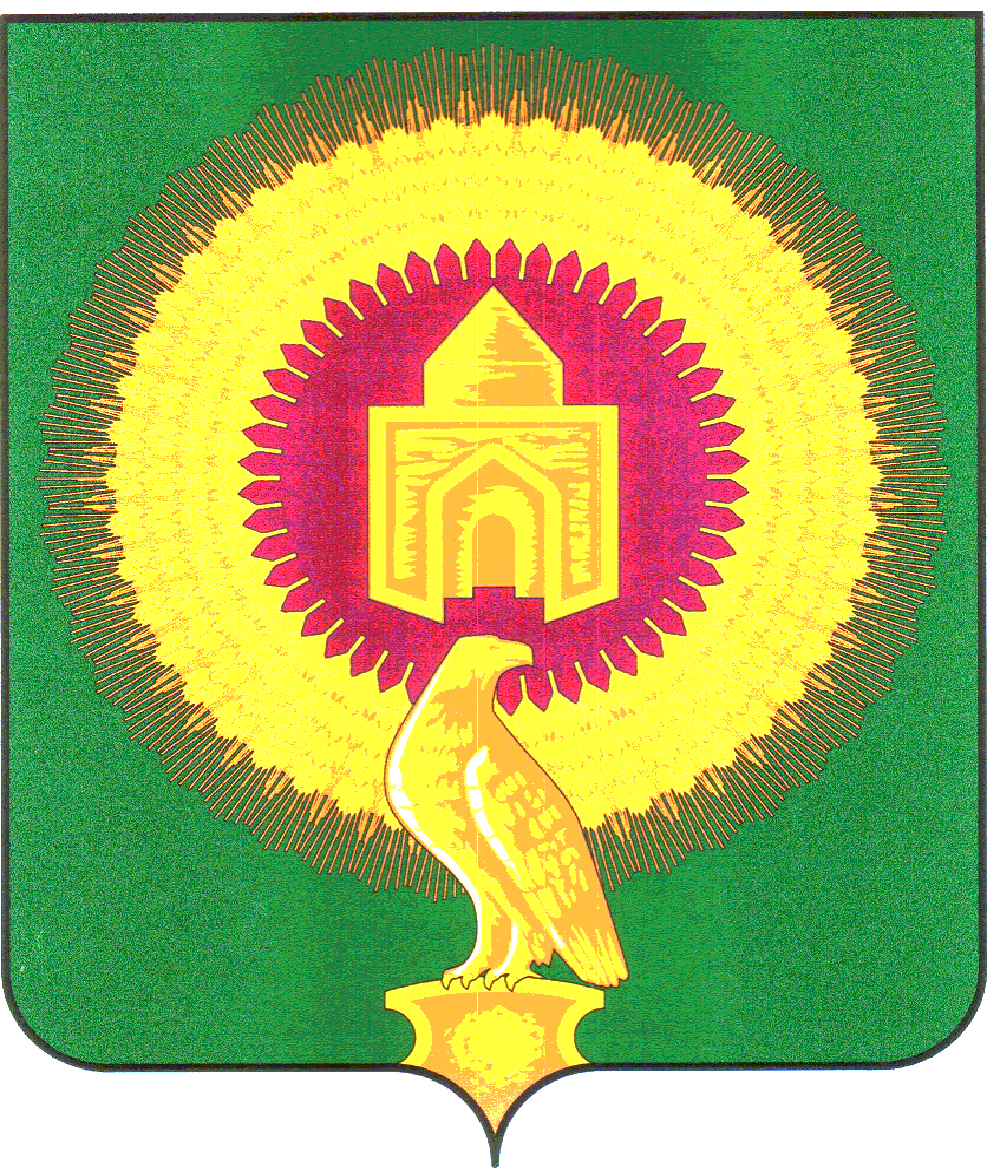 СОВЕТ ДЕПУТАТОВБОРОДИНОВСКОГО  СЕЛЬСКОГО  ПОСЕЛЕНИЯВАРНЕНСКОГО МУНИЦИПАЛЬНОГО РАЙОНАЧЕЛЯБИНСКОЙ ОБЛАСТИРЕШЕНИЕот 24 марта 2016 года                          с.Бородиновка № 11О назначении публичных слушаний по проектуРешения Совета депутатов Бородиновского сельскогопоселения  Варненского муниципального района «О внесении   изменений   и дополнений в Устав Бородиновского сельского поселенияВарненского муниципального района» 	В соответствии со ст. 28 Федерального закона № 131-ФЗ от 06.10.2003 года  «Об общих принципах организации местного самоуправления в Российской Федерации», Уставом Бородиновского сельского поселения   Варненского  муниципального района, Положением «О порядке организации и проведения  публичных слушаний в Бородиновском сельском поселении Варненском муниципальном районе»,  принятым Решением Совета депутатов Бородиновского сельского поселения Варненского муниципального района  от 06.04.2009г. № 46, Совет депутатов Бородиновского сельского поселения  Варненского муниципального районаРЕШАЕТ:1. Назначить публичные слушания по обсуждению проекта Решения Совета депутатов Бородиновского сельского поселения Варненского муниципального района «О внесении изменений и дополнений в Устав Бородиновского сельского поселения Варненского муниципального района» на 8 апреля 2016 года по адресу: с.Бородиновка, ул. Братьев Соловых, 50                       в 10-00 местного времени.2.Обнародовать на информационном стенде администрации Бородиновского сельского поселения Варненского муниципального района проект Решения Совета депутатов Бородиновского сельского поселения Варненского муниципального района «О внесении изменений и дополнений в Устав Бородиновского сельского поселения Варненского муниципального района» 26 марта 2016 года  (приложение 1).3. Обнародовать на информационном стенде администрации Бородиновского сельского поселения Варненского муниципального района«Порядок учета предложений по проекту Решения Совета депутатов Бородиновского сельского поселения Варненского муниципального района «О внесении изменений и дополнений в Устав Бородиновского сельского поселения Варненского муниципального района» 26 марта 2016 года  (приложение 2).4. Создать рабочую группу по подготовке и проведению публичных слушаний  (далее – рабочая группа) в составе согласно приложения 3.5. Установить, что поправки, замечания и предложения к указанному проекту Решения  принимаются  Советом депутатов Бородиновского сельского поселения  Варненского муниципального района согласно утверждённого «Порядка учёта предложений по проекту муниципального правового акта «О внесении изменений и дополнений в Устав Бородиновского сельского поселения  Варненского муниципального района»  до 07.04.2016 года по адресу: с.Бородиновка, ул. Братьев Соловых, 50                       .6.  Поручить рабочей группе доработать указанный проект с учётом поступивших предложений и поправок, осуществить организационно-техническую подготовку публичных слушаний.7. Контроль за выполнением настоящего Решения возложить на  Председателя Совета депутатов Бородиновского сельского поселения Варненского муниципального района Т.В.Кочкину.8. Настоящее Решение вступает в силу со дня его подписания.Председатель Совета депутатовБородиновского сельского поселения:                         Т.В.КочкинаПриложение № 1к Решению Совета депутатов Бородиновского сельского поселенияВарненского муниципального района от 24 марта  2016 года №11проектСОВЕТ ДЕПУТАТОВБОРОДИНОВСКОГО  СЕЛЬСКОГО  ПОСЕЛЕНИЯВАРНЕНСКОГО МУНИЦИПАЛЬНОГО РАЙОНАЧЕЛЯБИНСКОЙ ОБЛАСТИРЕШЕНИЕс.Бородиновка                                                       О внесении изменений и дополнений в УставБородиновского сельского поселения	В соответствии  с Федеральным законом от 06.10.2003 года №131-ФЗ «Об общих принципах организации местного самоуправления в Российской Федерации», Уставом  Бородиновского сельского поселения Совет депутатов Бородиновского сельского поселения   Р Е Ш А Е Т:1. Внести  в Устав Бородиновского сельского поселения, принятый Постановлением Совета депутатов Бородиновского сельского поселения от 27.06.2005г. № 152  (с изменениями и дополнениями в редакции Решений от 16.05.2008г. № 30, от 05.06.2009г. № 53, от 11.11.2009г. № 82, от 08.06.2010г. № 14, от 18.03.2011г. № 03, от 09.09.2011г. № 11, от 21.12.2011г. № 16, от 25.09.2012г.     № 11, от 30.07.2013г. № 12, от 27.03.2014г. № 3, от 05.09.2014г. № 19, от 17.06.2015г. № 8),  следующие изменения и дополнения согласно приложению.2. Настоящее решение подлежит официальному обнародованию на информационном стенде после его государственной регистрации в территориальном органе уполномоченного федерального органа исполнительной власти в сфере регистрации уставов муниципальных образований.3. Настоящее Решение вступает в силу после его официального обнародования в соответствии с действующим законодательством Российской Федерации. Председатель Совета депутатовБородиновского сельского поселения                                            Т.В.Кочкина                                            Изменения и дополнения в Устав Бородиновского сельского поселенияВ статье 5: подпункт 7 изложить в следующей редакции:«7) обеспечение условий для развития на территории поселения физической культуры, школьного спорта и массового спорта, организация проведения официальных физкультурно-оздоровительных и спортивных мероприятий поселения;».2) В статье 11: в пункте 3 подпункт 4 изложить в следующей редакции:«4) вопросы о преобразовании сельского поселения, за исключением случаев, если в соответствии со статьей 13 Федерального закона от 06.10.2003 № 131-ФЗ "Об общих принципах организации местного самоуправления в Российской Федерации" для преобразования муниципального образования требуется получение согласия населения муниципального образования, выраженного путем голосования либо на сходах граждан.». 3) В статье 22:       пункт 9 изложить в следующей редакции: «9. Депутат должен соблюдать ограничения, запреты, исполнять обязанности, которые установлены Федеральным законом от 25 декабря 2008 года № 273-ФЗ "О противодействии коррупции" и другими федеральными законами. Полномочия депутата прекращаются досрочно в случае несоблюдения ограничений, запретов, неисполнения обязанностей, установленных Федеральным законом от 25 декабря 2008 года № 273-ФЗ "О противодействии коррупции", Федеральным законом от 3 декабря 2012 года     № 230-ФЗ "О контроле за соответствием расходов лиц, замещающих государственные должности, и иных лиц их доходам", Федеральным законом от 7 мая 2013 года № 79-ФЗ "О запрете отдельным категориям лиц открывать и иметь счета (вклады), хранить наличные денежные средства и ценности в иностранных банках, расположенных за пределами территории Российской Федерации, владеть и (или) пользоваться иностранными финансовыми инструментами".».4) В статье 24:       пункт 8 изложить в следующей редакции: «8. Глава  поселения должен соблюдать ограничения, запреты, исполнять обязанности, которые установлены Федеральным законом от 25 декабря 2008 года № 273-ФЗ "О противодействии коррупции" и другими федеральными законами. Полномочия главы поселения прекращаются досрочно в случае несоблюдения ограничений, запретов, неисполнения обязанностей, установленных Федеральным законом от 25 декабря 2008 года № 273-ФЗ "О противодействии коррупции", Федеральным законом от 3 декабря 2012 года    № 230-ФЗ "О контроле за соответствием расходов лиц, замещающих государственные должности, и иных лиц их доходам", Федеральным законом от 7 мая 2013 года № 79-ФЗ "О запрете отдельным категориям лиц открывать и иметь счета (вклады), хранить наличные денежные средства и ценности в иностранных банках, расположенных за пределами территории Российской Федерации, владеть и (или) пользоваться иностранными финансовыми инструментами".».5) В статье 30:в пункте 1 подпункт 7 изложить в следующей редакции: «7) обеспечивает условия для развития на территории поселения физической культуры, школьного спорта и массового спорта, организует проведение официальных физкультурно-оздоровительных и спортивных мероприятий поселения;».6) В статье 41:в пункте 1 подпункт 2 изложить в следующей редакции:«2) совершения указанным должностным лицом местного самоуправления действий, в том числе издания им правового акта, не носящего нормативного характера, влекущих нарушение прав и свобод человека и гражданина, угрозу единству и территориальной целостности Российской Федерации, национальной безопасности Российской Федерации и ее обороноспособности, единству правового и экономического пространства Российской Федерации, нецелевое использование межбюджетных трансфертов, имеющих целевое назначение, бюджетных кредитов, нарушение условий предоставления межбюджетных трансфертов, бюджетных кредитов, полученных из других бюджетов бюджетной системы Российской Федерации, если это установлено соответствующим судом, а указанное должностное лицо не приняло в пределах своих полномочий мер по исполнению решения суда.».7) Дополнить статьёй 41.2 следующего содержания:«Статья 41.2. Ответственность органов местного самоуправления и должностных лиц местного самоуправления перед физическими и юридическими лицами 	Ответственность органов местного самоуправления и должностных лиц местного самоуправления перед физическими и юридическими лицами наступает в порядке, установленном федеральными законами.».Глава Бородиновского сельского поселения                    С.И.МананниковПриложение  2к Решению Совета депутатов Бородиновского сельского поселенияВарненского муниципального района от 24 марта  2016 года №11Порядокучета предложений   по проекту Решения Совета депутатов Бородиновского сельского поселения  Варненского муниципального района  «О внесении изменений и дополнений вУстав Бородиновского сельского поселенияВарненского муниципального района»1. Настоящий Порядок разработан в соответствии с Уставом Бородиновского сельского поселения  Варненского муниципального района, регламентом работы Совета депутатов Бородиновского сельского поселения  Варненского муниципального района, Положением о публичных слушаниях в Бородиновском сельском поселении Варненского муниципального  района, определяет последовательность действий по учету предложений  по проекту  Решения Совета депутатов Бородиновского сельского поселения Варненского муниципального района                        «О внесении изменений в Устав Бородиновского сельского поселения Варненского муниципального района» (далее по тексту -  предложения).2. Предложения по проекту Решения Совета депутатов Бородиновского сельского поселения Варненского муниципального района «О внесении изменений в Устав Бородиновского сельского поселения Варненского муниципального района» принимаются со дня обнародования проекта Решения.3. Вносить предложения могут депутаты Совета депутатов Бородиновского сельского поселения Варненского муниципального района,  Глава администрации Бородиновского сельского поселения Варненского муниципального района, органы местного самоуправления муниципальных образований, находящиеся на территории района, инициативная группа граждан, проживающих на территории района, численность которой составляет не менее 30 человек.4. Предложения по проекту Решения, оформленные в соответствии с вышеуказанными нормативными актами,  подаются в письменной форме с указанием контактной информации (фамилии, имени, отчества, места жительства, телефона, места работы или учебы) в Совет депутатов Бородиновского сельского поселения Варненского муниципального района (с.Бородиновка, ул.Братьев Соловых, 50, телефон   4-84-71), где регистрируются и передаются на рассмотрение постоянной комиссии Совета  депутатов Бородиновского сельского поселения по вопросам местного самоуправления и правопорядка.5. Предложения регистрируются в специальном журнале учета предложений с информацией о дате получения предложений, разработчике и инициаторе предложений, их  полного содержания (приложение).6. Прием письменных предложений по проекту Решения заканчивается за три дня до проведения заседания Совета  депутатов  Бородиновского сельского поселения Варненского муниципального района по вопросу  принятия  решения о внесении изменений в Устав Бородиновского сельского поселения Варненского муниципального района.Приложение  3к Решению Совета депутатов Бородиновского сельского поселенияВарненского муниципального района от 24 марта  2016 года №11Состав рабочей группы по подготовке и проведению публичных слушаний  Кочкина Татьяна Валерьевна		-председатель  Совета депутатов,                                  		 руководитель рабочей группыЧерных Людмила Петровна                  - депутат Совета депутатов Кушукбаев Хауискан Базанович      	- депутат Собрания депутатов Чернева Татьяна Николаевна          	- депутат Собрания депутатов Борщ Дмитрий Николаевич              	- депутат Собрания депутатов 		